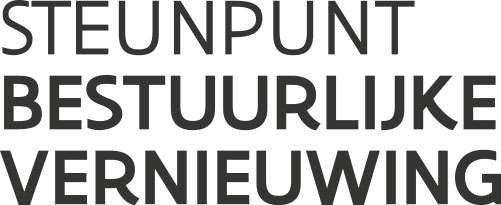 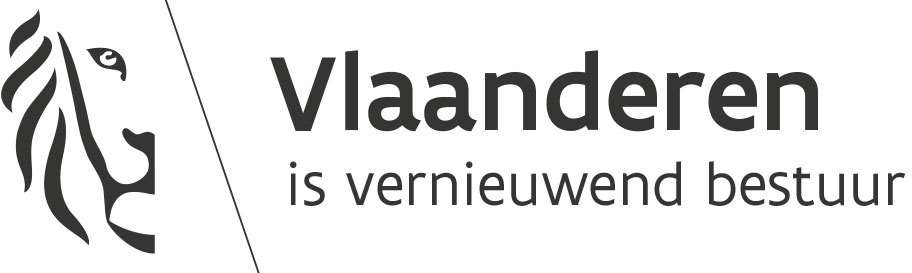 1Verslag Dagelijks Bestuur 5 november 2019Aanwezig: Geert Bouckaert, Annie Hondeghem, , Joris Voets, Sofie Hennau, Koen Verhoest (skype), Robbe Van Hoof, Jolien Vanschoenwinkel.Afwezig: Wouter Van Dooren, Johan Ackaert To do / deadlines:11	Evaluatie steunpuntAlgemene toelichting15 pagina’sGeïnspireerd op vorige evaluatieLaatste deel is nieuw  input nodig van onderzoekers Bespreking evaluatiecriteriaMissie/visie : jaarverslagenKwaliteit onderzoeksmethoden:Brede set van OZmethoden – oplijstenCasestudies: voldoende variëteitSurveys: diepere analyse – grootste problemen vorige steunpunt bijgestuurd en gecorrigeerd.Innovatieve karakter OZmethoden: nieuwere methoden, QCA, experimenten,… niet enkel klassieke methoden. Onderscheid met eerdere edities.Zijn er experimenten? Nagaan -> nudgingCapaciteit: grotere set cases: QCA: beperkingen klassieke methoden counterenetnografiePersoneelsbeschikbaarheid: databanken gekregen 2012-2014-2016-2018PersoneelspeilingTijds en plaatsonafhankelijk werkenZiektePersoneelsbeschikbaarheidGebruik gemaakt van bestaande databanken (personeel en BBC)Niet enkel minder surveys, maar wel alternatieven gebruiktInternationaal karakterConferentiesInternationale casestudiesZinvol om te verwijzen dat onze opdrachtgever expliciet heeft gezegd dat ze niet zitten te wachten op internationaal vergelijkend onderzoek  focus moet op Vlaanderen zijn. Ingegaan op deze vraag, daarom meer empirie in Vlaanderen, die dan wel in het internationale milieu is gebracht door conferenties.Geest Steunpunt was niet internationaal vergelijkend OZ te doen, maar toch internationaal geprofileerd en Vlaanderen internationaal op de kaart gezetVervolg steunpunt: internationale benchlearning organiseren en integreren in onderzoek.Aanwezigheid conferenties = een voorbeeld, maar ook Vlaams materiaal in internationale publicatiesKwaliteit medewerkersWetenschappelijk kwalitatief gewerkt, ondanks het feit dat doctoraten maken geen prioriteit was.Kwaliteit komt tot uiting in de publicaties en kwaliteit van de rapporten.Mix van medewerkers: juniors en senioren, medewerkers met vorige ervaring een toegevoegde waarde voor een aantal projectenOnderzoekers die het steunpunt verlaten hebben en elders wetenschappelijk werk doen? (SERV?)Uitnodigingen voor lezingen en presentaties?Doctoraten: substantieel minderDeadlines: soms afwijkingenProfessionele dialoog: onderzoekers en kabinettenOm de wetenschappelijke kwaliteit te versterken zijn een aantal onderzoekers ook in doctoraatstrajecten actief, waardoor ze methodologisch sterker zijn geworden.Goed geschoold in gebruik wetenschappelijke methoden – juiste kwalificaties van medewerkers toen ze werden aangeworven + ingezet op bijscholing, levenslang lerenFormulering aanpassenJammer genoeg weglatenEnerzijds… anderzijds…Bruikbaarheid resultatenRelevant voor verschillende bestuurslagenKabinetsmedewerkers aanwezig op algemene stuurgroepDriehoek onderzoek, administratie en kabinettenVoorwaarden om het te gebruiken wordt aangehaald, zonder de bruikbaarheid echt aan te tonen.Geen systematische tellingen van punctuele adviezenProcesmatige opnemen, maar een paragraaf over het inhoudelijke toevoegenVariabel traject, aantal projecten die heel nauw aansluiten bij de beleidsprioriteiten en rechtstreeks input leverden. Daarnaast projecten vanuit relevante vraag vertrokken maar uitkomst strookte niet altijd bij gewenste beleidsopties (???)Vraag = bruikbaarheid (zijn ze bruikbaar?), en niet hoe zijn de resultaten gebruikt.Bij produceren resultaten aandacht voor beleidsrelevante aanbevelingen!Beleidsaanbevelingen tot specifieke adviesnota’s op vraag van...4 niveausProcesWetenschappelijke inzichten: hoe werkt het momenteel in VlaanderenBeleidsadviezenPunctuele adviezen (nota’s) op vraag geleverdTransversale thema’sDuurzaam: nudging?Niet over duurzame ontwikkeling sensu stricto, maar wel een aantal aspecten die aan bod zijn gekomenWendbare	overheid:	transities	bekeken,	beleidsdomeinoverschrijdende samenwerkingen. Thematieken die te maken hebben met duurzame ontwikkeling.Vanuit governance en instrumenten heel wat werk verricht + voorbeeldenGelijke kansen: vanuit de opdrachtgever was het wel niet noodzakelijk een prioriteit, maar we hebben er toch rond gewerkt. Geen kwestie van willen, maar van kunnen.Horizontaal project = transversaal gegevenÉén van de fiches was diversiteitLogica van het document : stroomschema opnemen (inhoudsopgave)Benadrukken: Prestaties en outcome zijn belangrijkVerwijzen naar de SERV die het opgepikt heeft + gaan voorstellen op de SERVVoorstellen bij statistiek VlaanderenMensen die aan de werkgroepen van statistiek Vlaanderen hebben deelgenomen, parallel met zaken die men binnen Vlaanderen aan het ontwikkelen waren.Vanuit het steunpunt meegewerkt aan de statistische autoriteit voor het genereren van indicatoren.SERV heeft ons uitgenodigd om flanders at a glance toe te lichtenSystematiek en consistentiedata zoals casestudies, rapportage over resultaten, maar gegevens cases zijn vaak niet beschikbaar (GDPR)Flanders at a glance:Laatst beschikbare data samengebrachthyperlinks naar dataconformiteitconform met de afsprakenjaarplannen + verslagen die moeten goedgekeurd worden door algemene stuurgroep  validatie in begeleidende werkgroepen als in stuurgroep met bevestiging door de kabinetten.Productiviteitaantal publicaties is lager dan in het verledenover alle steunpunten heen twee cijfers: financiële inbreng (jaarrecurrentie) + grote cijfer van publicatiesproductiviteit = relatie input en outputdaling middelen en productiviteit?StatistiekWelke publicaties?Input outputDaling input = daling output? + invloed productiviteitNog geen jaarverslag van 2019  vervroegd produceren! Vooral deel valorisatieEr werd niet gewerkt met doctoraten, maar kortere deelonderzoeken + steunpunt is nog niet afgelopen en veel publicaties hebben een doorlooptijd tot volgend jaar.Simulatie: beperken tot alle officiële publicaties goedgekeurd door stuurgroep: wat is dan het resultaat?Interne organisatieOrganigram steunpuntBijsturing van vorige interne organisatie wat betreft de begeleidende werkgroepen en de interface voor de valorisatie (ABB academie).Twee ingrepen hebben effectief gewerkt!Deel Vlaamse overheid in organigram heeft niet gewerkt!Ad hoc initiatieven zoals ABB academieStructurele opbouw in organigram en functioneren hiervan en wat is er anders verlopen?Stuurgroep coördinatie heeft enkel gefunctioneerd op het moment van de oproep en daarna niet meer.Projectforum? Bij welke projecten gebruikt?BWG:hebben over het algemeen niet gefunctioneerd. Vaak weinig vertegenwoordiging administratie.Ambtelijke capaciteit: vraag van VVSG om betrokken te worden (om stakeholders een stem te geven), die boot werd afgehouden door kabinetAchteruitgang op klankbordgroepenRegeringswissel heeft begeleidende werking BGW niet gefaciliteerd heeftDKB heeft ook eens een academie georganiseerd. (eenmalig)Impact op het beleidEffectief gebruikt geweestImpact = variabelImpact is soms onrechtstreeks: administratie heeft er niet altijd iets mee gedaan.Het is ook niet slecht dat iets door de SERV is opgepikt, want dan is de impact onrechtstreeksOpletten dat het niet lijkt dat er maar 1 onderzoekslijn is waar er impact geweest is, meer voorbeeldenHorizontaal projectInput: groenboek/witboekInput van het steunpunt gebeurt via verschillende kanalen, rechtstreeks of onrechtstreeks!CategorieënKorte/langetermijnDirect indirectOutput geleverd die impact kan hebben en mss nog niet heeftHorizontaal project: apart document met toekomstvisie wat er zou kunnen gebeuren.MultidisciplinariteitZelfkritisch zijn?Niet structureel met andere partnerinstellingen gewerkt. Nodig om te zeggen?In tegenstelling tot vorige steunpunten hebben we niet de samenwerking met andere steunpunten kunnen uitbouwenMogelijkheid om over steunpunten heen te werken, was minder mogelijk als in de periode van het vorige steunpunt.Formule van het steunpuntDisfunctionele competitie wordt verminderdStructurele connectie tussen instellingen: uitwisselingenOpportuniteiten: overheadFormule steunpunt laat toe voor universiteiten om samen te werken en om op een neutrale manier met de omgeving om te gaan. Één van de expressies hiervan is de VVBB. Goede interfaces met VVBB en SERV. Steunpunt is legitieme gesprekspartner voor andere platformen in de samenleving, SERV en VVBB. Om op een efficiënte en economische manier te bestellen.De Formule zorgt ervoor dat structurele capaciteitsopbouw op lange termijn mogelijk isWerking huidig steunpuntVergelijking met vorige steunpuntenMinder middelen, minder internationaal gewerktDe impact is wel vergelijkbaarEvaluatie gebeurd ook in functie van de keuze van de onderwerpen. Inclusief de proportie tussen lokale besturen en Vlaamse besturen.  evenwichtige benaderingKabinetten sterker betrekken. Impact is in sommige gevallen groter. Goede afvaardiging in BGW heeft ons in staat gesteld om sneller te kunnen schakelen.in alle steunpunten is de driehoek variabel (kabinetten, steunpunt, administratie), maar is wel altijd in takt geblevencapaciteit Vlaamse administratievaste contactpunten per steunpunt die dicht bij de thematiek staanpersoneelsverloop en aanwezigheid = impact op continuïteitdoor steunpunt blijft onderzoek op de radar van de Vlaamse administratieAndere zakenInput bestuursdecreetGroenboek/witboek